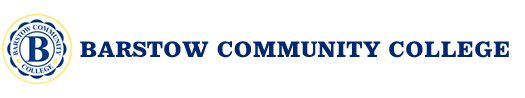 Credit CertificatesProgram Outline Template(Program Requirements)GENERAL INFORMATIONTRACKING AND APPROVALSProgram Requirements (Credit Certificates)Add rows as necessarySequence identifies semester (FA or SP or SU) and year (1 or 2)Identify number of required and elective courses | Identify subtotal units for required and elective coursesProgram TitleCertificate of Achievement, X; Certificate of Career Preparation, XProgram AwardCertificate of AchievementCertificate of Career Preparation TOP Code  Discipline NameSOC Code (CTE only)  Discipline NameDE ApprovalUnit MinimumUnit MaximumProgram Goal(s)CTE; Transfer; Local Program PrerequisitesThese are the names of the processors of this document.  They acknowledge and understand that all information here is complete and correct and each individual has reviewed and supports this program’s outline and narrative.  These are the names of the processors of this document.  They acknowledge and understand that all information here is complete and correct and each individual has reviewed and supports this program’s outline and narrative.  These are the names of the processors of this document.  They acknowledge and understand that all information here is complete and correct and each individual has reviewed and supports this program’s outline and narrative.  These are the names of the processors of this document.  They acknowledge and understand that all information here is complete and correct and each individual has reviewed and supports this program’s outline and narrative.  Faculty Author:Date:Area Dean:Date:Program Control NumberDate GeneratedProgram StatusDraftPendingApprovedProcess ApprovalsProcess ApprovalsCurriculum Committee Approval DateIE/DRC Approval Date (CTE only)Board of Trustees Approval DateChancellor’s Office Approval DateProposed Start DateSemester/YearProgram ReviewProgram ReviewResponsible Discipline’s NameResponsible Discipline’s NameMonth/YearImmediate CycleNext CycleRequirementSubject/No.Title UnitsSequenceRequiredNumberSubtotalSelectIdentify total # of courses/units hereNumberSubtotalCertificate UnitsCertificate UnitsProposed SequenceProposed SequenceRequired SubtotalX-X unitsYear 1, FallX unitsElective SubtotalX-X unitsYear 1, SpringX unitsTotal UnitsX-X unitsYear 1, SummerX unitsYear 2, FallX unitsTotal UnitsX units